 Urząd Miejski w Głogowie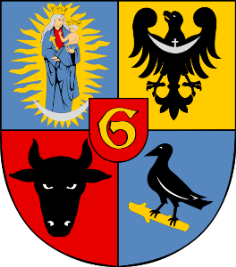   Referat Zamówień Publicznych  67-200 Głogów, Rynek 10  Biuro Obsługi Mieszkańca tel. 76/ 7265-400, 7265-501 do 504, fax 76/ 7265-599  www.glogow.pl   e-mail: prezydent@glogow.um.gov.plGłogów, dnia 29.03.2018RZP.271.16.2018Informacja z otwarcia ofertDot. postepowania o udzielenie zamówienia na zadanie pn.: „Opracowanie dokumentacji technicznej na budynek Hospicjum w Głogowie.”Kwota przeznaczona na realizację zadania: 300.000,00  zł brutto2. Okres gwarancji i rękojmi:  --------3. Termin płatności:   30 dni od dostarczenia faktury4. Termin wykonania zamówienia :  do 30.11.2018 r.29.03.2018 rDLA PRZYPOMNIENIA:Wykonawca w terminie 3 dni od zamieszczenia na stronie internetowej informacji,                            o której mowa w art. 86 ust. 5 ustawy Pzp ( informacja z sesji otwarcia ofert ) przekaże Zamawiającemu: - oświadczenie o przynależności albo braku przynależności do tej samej grupy kapitałowej. W przypadku przynależności do tej samej grupy kapitałowej Wykonawca może złożyć wraz z oświadczeniem dokumenty bądź informacje potwierdzające, że powiązania                            z innym wykonawcą nie prowadzą do zakłócenia konkurencji w postępowaniu – wg wzoru załącznika nr 5 do SIWZ.                                                                                                 Inspektor                                                                                               Joanna Duraj                                                                               Referat Zamówień PublicznychL.P.Nazwa Wykonawcy(ów)Cena wykonania przedmiotu zamówieniaw zł brutto Ilość pobytów nadzoru autorskiego 1KonsorcjumLider:CH2 ARCHITEKCI s.c. M. Jagielska - Chruszcz, P. ChruszczCzłonek:NAAN ARCHITEKCI Michał KołodziejczykPełnomocnik Konsorcjum: Marianna Jagielska- Chruszcz Al. Papieża Jana Pawła II 28/7 70-454 Szczecin244.770 zł152Neon Wojciech Norberciakul. Bór 180  42-202 Częstochowa236.160 zł15